2021-2022 Comprehensive Program Review (CPR) QuestionsInstructionalBelow are the questions in META for your Comprehensive Program Review.Several Questions have last year’s responses/information inserted in text boxes.  This is provided for you to review and edit the information to reflect currency, relevancy, and accuracy for the current program review you are filling out.Prompts are highlighted in grey where last year’s information will show. LAST – it is recommended to print out/save your Program Review from last year and use as a reference for this year’s Program Review.  Instructions on how to get save a copy of last year’s program review is at the bottom of this document. Instructions to save a copy of the 20-21 Program Review:Click on the piece of paper to the right of the Program Review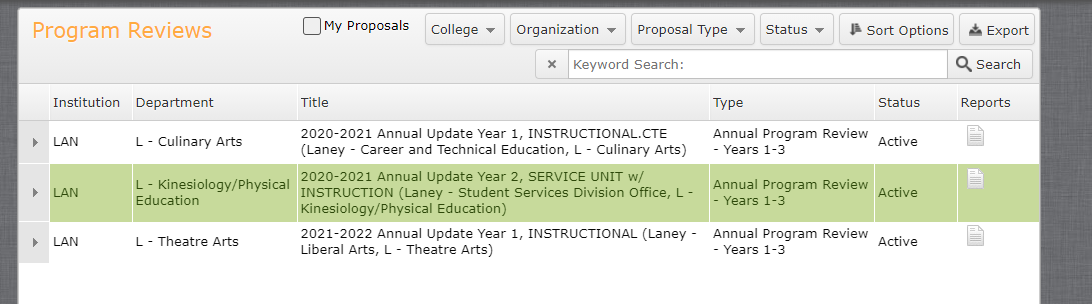 Click on “All Fields”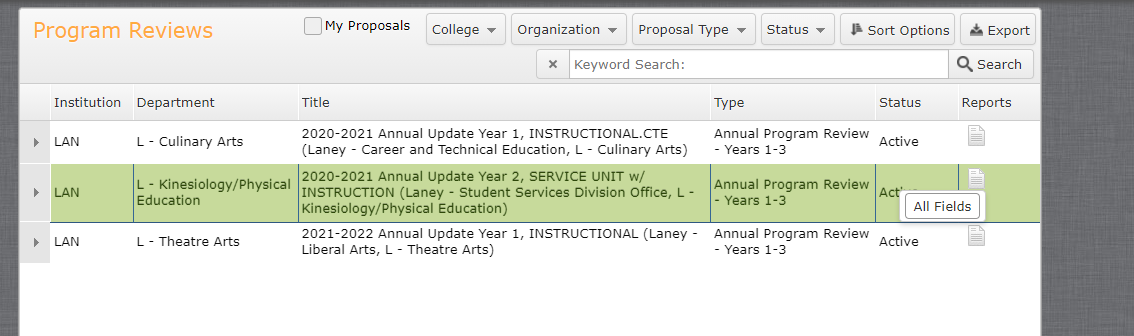 A new webpage tab will open up with the Full Program Review.  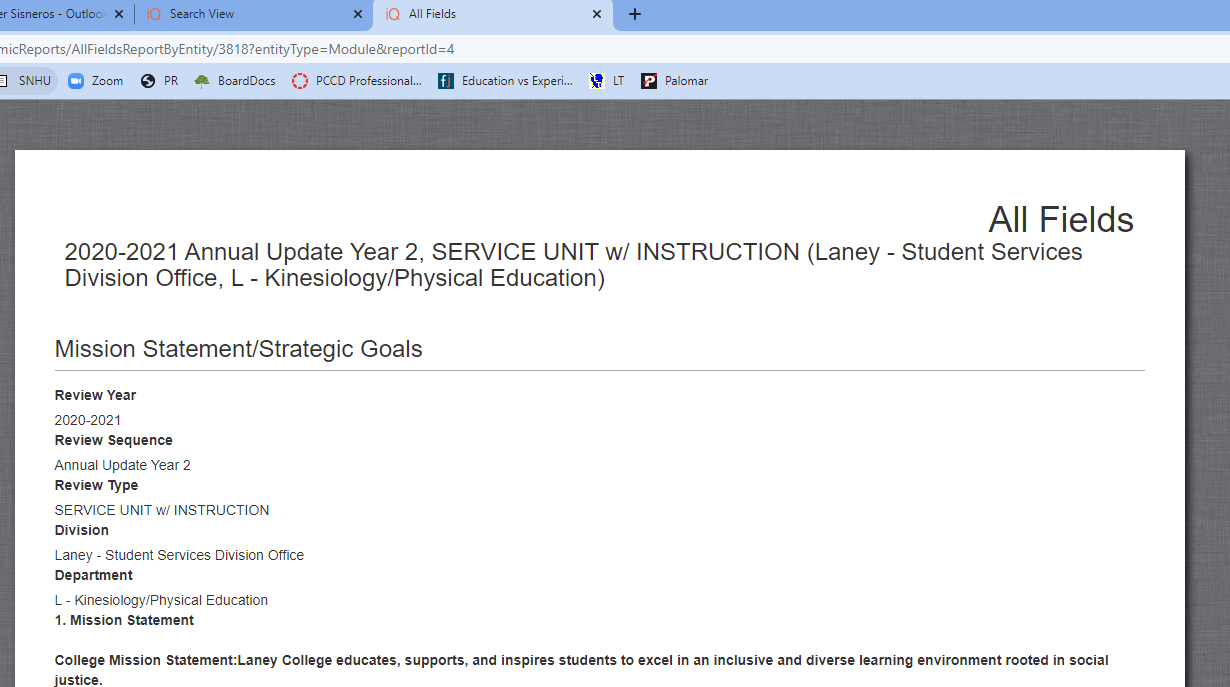 Copy and paste all the information into a word document save it    orSave the webpage.TAB NAMEITEMS/FIELDS IN TABMission Statement/Strategic GoalsMission Statement1.  Mission Statements should include the following criteria/questions to ask in the development of your Mission Statement:Department/Area Mission Statement aligns with college Mission StatementDepartment/Area Mission Statement is student-centeredHow does the department define success in terms of the students you serve? How do you support the programs and services at the college to help them build or achieve student success? Below is the Mission Statement for your department/unit from the 2020-2021 Program Review. Review it for inclusion of the above items.  You may keep your Mission Statement or edit it below. <<An editable text box will show the departments/units mission statement from last year’s program review>>Strategic Goals2.  Strategic Goals are things the department/area needs to do in order to accomplish their Mission Statement.  Strategic goals should:Be aligned with Campus Strategic goals and aligned with department mission statementDefine what needs to be done to accomplish the Mission Statement and/orDefine what needs to be done better to accomplish the Mission StatementBelow are the Program Strategic Goals for your department/unit from the 2020-2021 Program Review.  Review them for inclusion of the above items. For each Strategic Goal, identify the current “Goal Status”.  If you would like to add a new Strategic Goal, click on “Add Item” and fill out all the fields.  Be sure to SAVE your new Strategic Goal.  <<All previous strategic goals will be inserted here for you to review/edit/update>>Faculty and/or Staff3.  Below are the personnel for your department/unit from the 2020-2021 Program Review.  Review the information for accuracy.  Update as needed. <<Each box will show information that was inputted last year and be able to be edited >>Full Time                  Part Time                       Student Worker     Instructional Aid      Other           Facility Usage4.  Describe the current utilization of facilities, including labs and other space.  Below is the facility list for your department/unit from the 2020-2021 Program Review.  Review the information for currency and accuracy. Update as needed. <<An editable text box will show information inputted last year and be able to be edited>>Enrollment Trends Enrollment TrendsDashboard Data links here1. Using the Enrollment Trends dashboard filter to your college and subject area. Reflect on the enrollment trends over the past three years. How does the enrollment trend for your program compare to the overall college trend? What factors could be attributing to this trend? 2. Describe effective and innovative teaching strategies used by faculty to increase student learning and engagement. 3. How is technology used by the discipline, department?4. How does the discipline, department, or program maintain the integrity and consistency of academic standards with all methods of delivery, including face to face, hybrid, and Distance Education courses? Curriculum CurriculumBeginning in Fall 2021, new curriculum being developed and submitted to the Curriculum Committee must be documented in the departments Program Review.  This may be specific curriculum as identified by industry need, or general industry trends the department has seen.  If you are considering new curriculum, be sure to document it below. Based off of your Strategic Goals, what new courses and/or curriculum does your department plan on developing?  Include evidence of need. This may be based off of industry recommendations, industry advising committee approvals, technological advancements, or concrete indicators of need. Also include estimated dates for implementation of new curriculum. Keep in mind that the time from curriculum development to curriculum offering takes at least one year.  During Year 3 of the Annual Program Review, your department participated in Curriculum Content Review (CCR), reviewing curriculum for relevancy of content and requisites.  The CCR is also where you documented your curriculum updating plan.  Do your curriculum updates show that you have been following the plan? Assessment AssessmentStudent Learning Outcomes (SLOs) and Program Learning Outcomes (PLOs) are specific, measurable statements of knowledge, skills, abilities, or attitudes students should be able to demonstrate when they complete a course or program. Assessment of SLOs and PLOs should lead to action plans that, when implemented, are intended to lead to continued quality improvement in courses and programs.PlanningIf you have not created an assessment plan, click on the link to download the template. Fill it out according to the instructions in the template and upload it to this program review. If you have already turned in an assessment plan with a previous Program Review, do your assessments listed above show that you have been following the plan? Please explain any changes to the plan that may have occurred, such as changes in SLOs/PLOs. ProcessBest practices for assessment include planning, collaboration, and designating department leads for specific courses or tasks.  Describe how your department works together on assessment and any improvements you plan to make to your process. Results and Action Plans (SLOs)What were the most important things your department learned from assessment of SLOs? If implementation of your action plans resulted in better student learning and/or changes in curriculum, briefly explain. Results and Action Plans (PLOs)What were the most important things your department learned from assessment of PLOs? If implementation of your action plans resulted in better student learning and/or changes in curriculum, briefly explain.  College Level Participation (multidisciplinary programs)If your department is included in a multidisciplinary program, describe your participation in the assessment of that program. Explain what you learned from the assessment of the program that was applicable to your own discipline. College Level Participation (ILOs)Describe your department’s participation in the assessment of Institutional Learning Outcomes (ILOs). Examples include completion of mapping SLOs/PLOs to ILOs, participation in campus ILO surveys, and/or use of the ILO common rubrics.   SupportWhat support does your department need from administrators, assessment coordinators and/or Laney’s Learning Assessment Committee (LAC) to continue to make progress in assessment of outcomes and implementation of action plans?  Check all that apply:  Help with creating an assessment planHelp with strategizing how to make assessment work for your departmentTraining on how to input data in More full time faculty to help with assessment workFunding to support part time faculty assessment workOtherCourse Completion Course CompletionConsider your course completion rates over the past three years (% of student who earned a grade of "C" or better).Data Dashboard links here1. Use the filters on the top and right of the graphs to disaggregate your program or discipline data. When disaggregatedare there any groups whose course completion rate falls more than 3% points below the discipline average? If so indicate yes and explain what your department is doing to address the disproportionate impact for the group. AgeEthnicityGenderFoster Youth ServicesDisability StatusLow Income StatusVeteran Status2. Consider your course completion rates over the past three years by mode of instruction. What do you observe? 3. How do the course completion rates for your program or discipline compare to your college's Institution-Set Standard for course completion? 4. How do the department's Hybrid course completion rates compare to the college course completion standard? 5. Are there differences in course completion rates between face to face and Distance Education/hybrid courses? If so, how does the discipline, department or program deal with this situation? How do you assess the overall effectiveness of Distance Education/hybrid course? 6. Describe the course retention rates over the last three years. If your college has an Institution-Set Standard for course retention, how does your program or discipline course retention rates compare to the standard? 7. What has the discipline, department, or program done to improve course completion and retention rates? Degrees & Certificates Degrees & CertificatesData Dashboard links here1. What has the discipline, department, or program done to improve the number of degrees and certificates awarded? Include the number of degrees and certificates awarded by year, for the past three years. 2. Over the next 3 years, will you be focusing on increasing the number of degrees and certificates awarded? 3. What is planned for the next 3 years to increase the number of certificates and degrees awarded? Engagement Engagement1. Discuss how faculty and staff have engaged in institutional efforts such as committee’s presentations and departmental activities. Please list the committees that full-time faculty participate in. 2. Discuss how faculty and staff have engaged in community activities partnerships and/or collaborations. 3. Discuss how adjunct faculty members are included in departmental training discussions and decision-making. Resource Request Resource RequestBelow is the resource request list for your department/unit from the 2020-2021 Program Review. Review the resource request(s) for currency and accuracy.  For each Resource Request, click on the pencil to the left and identify the current “Resource Request Status” (bottom of the questions).<<Last year’s full list will show and all items are editable to review/edit/update>>If you would like to add a new Resource Request, click “Add Item” and fill out all the fields.  Be sure to SAVE your new Resource Request.<<The resource request info below is the same, but is reflecting that the “library” option is removed--- Updated to reflect IEC determination that “Library” resource request was not appropriate in PR.  Therefore, Library choice was removed>>1.  Resource Request Options to choose from:PersonnelProfessional DevelopmentTechnologyFacilitiesEquipment OtherIf choose “Personnel”, subcategory drop down options:Classified StaffStudent WorkerPart-time FacultyFull-time FacultyIf choose “Professional Development”, subcategory drop down options:Department-wide PD neededIndividual/Personal PD neededIf choose “Technology”, subcategory drop down options:SoftwareHardwareIf choose “Facilities”, subcategory drop down options:ClassroomsOfficesLabsFacility ImprovementOtherIf choose “Equipment, subcategory drop down options:New equipmentEquipment RepairUpgrade of current equipmentIf choose, “Other”, text box opens to write request in1.  Which of your programs strategic goals will this personnel request address? 2.  How will this resource request help you address the identified strategic goal(s)?  3.  What funding category are you requesting this come from?SSPEquityPerkinsGrant Instructional Equipment & Library MaterialsOther Funding Category 4A.  For CTE curriculum, if this equipment request is supporting a new program or class, has your industry advisory committee approved the curriculum?         For Instructional curriculum, if this equipment request is supporting a new program or class(es), have you provided evidence and need for the new curriculum in the Curriculum tab on this Program Review? 4B. Has the curriculum been written for the new class(es) or program? 5.  Total Cost 6. “Resource Request Status”       dropdown choices:  New Resource RequestIn-ProgressCompletedNo Longer ApplicableGive a brief update of Status